REFLECTIONSPROGRAM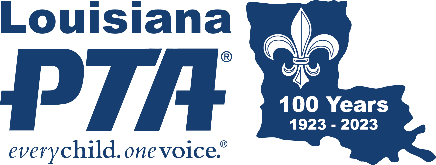 PTA Unit Winners Due to LAPTA: January 15, 2023	LAPTA Winners Announced: March 1, 2023National PTA has a long-standing commitment to arts education. The Reflections program provides opportunities for recognition and access to the arts, which boost student confidence and success in the arts and in life. Each year, over 300,000 students in Pre-K through Grade 12 create original works of art. This 50+ year old program helps them explore their own thoughts, feelings, and ideas, develop artistic literacy, increase confidence, and find a love for learning that will help them become more successful. The Reflections theme is Show Your Voice! Local PTA Units first register their unit at LouisianaPTA.org/reflections. The PTA unit then chooses which art categories their students can compete in. Students submit their completed works in one or all of the available categories: Dance Choreography, Film Production, Literature, Music Composition, Photography, Visual Arts.Students must participate in their Grade Category: Primary (Pre-K - Grade 2), Intermediate (Grades 3-5), Middle School (Grades 6-8), High School (Grades 9-12), Special Artist (students of all ages with an ADA Section 504). Students with the ADA Section 504 may enter in the Special Artist Division or the grade division most closely aligned to their functional abilities.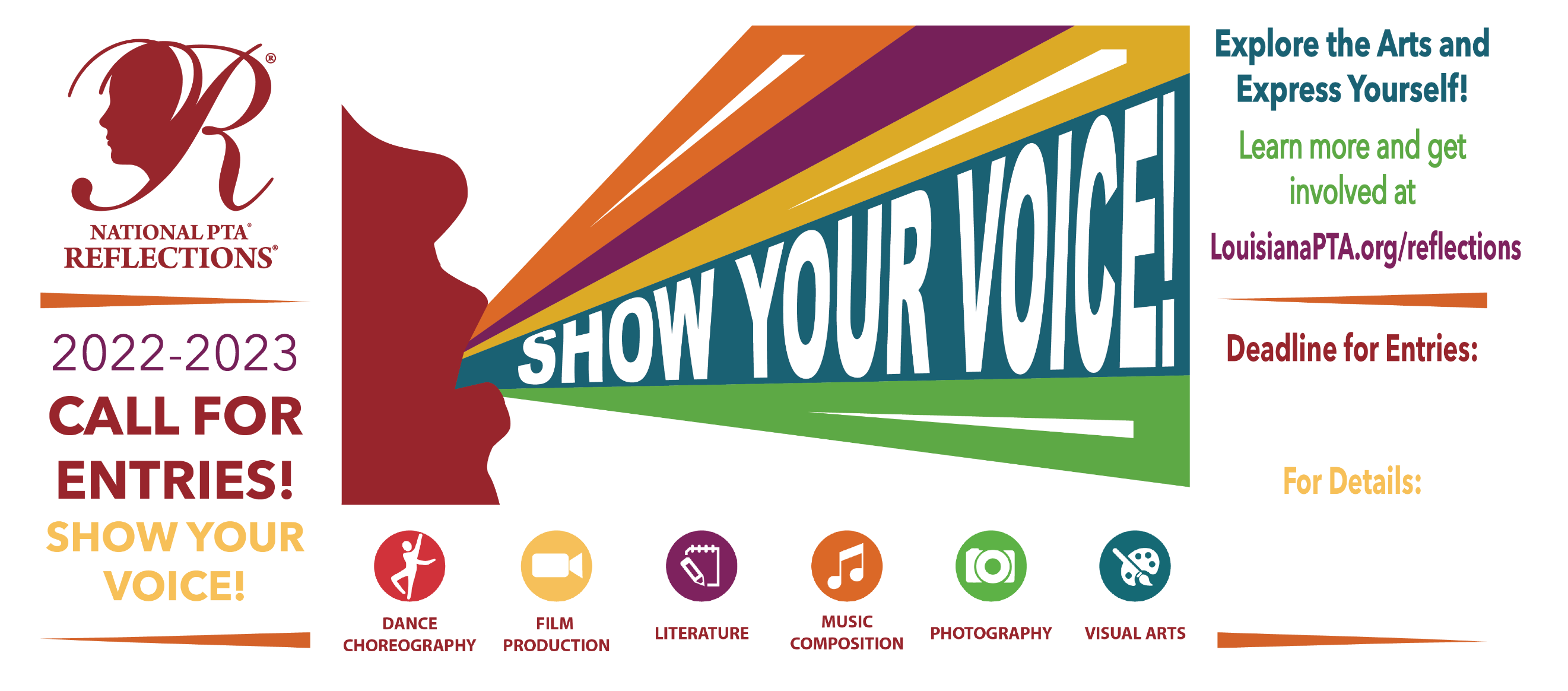 The Local PTA Unit submits their winners to LAPTA by January 15, 2023. Please set your deadlines earlier to give yourself enough time to pick your winners. All winners are submitted through an online portal. Local Units must be Actively Affiliated with LAPTA by October 28, 2022, for their students to participate.Reflections Guidelines and DeadlinesLocal PTA Units first pre-register at https://www.surveymonkey.com/r/22-23ReflectionsRegistration to provide National PTA information on the number of Local PTA Units planning to participate.Go to LouisianaPTA.org/reflections for all details, support documentation, and links.The Student Entry Portal link will be shared in the fall. This is the platform LAPTA uses to accept entries. Zoom training and written guidance will be provided by LAPTA.  LAPTA accepts entries in all six Arts Categories. The Local PTA Unit can decide which Arts Categories their students can enter.Eligible Local PTA Units can submit three entries from each Arts Category per Grade Category to LAPTA for judging at the state level. If your school has more than one Grade Category, you may submit three entries for each Grade Category. The Grade Categories are Primary (Pre-K to Grade 2), Intermediate (Grades 3-5), Middle School (Grades 6-8), High School (Grades 9-12), and Special Artist (all students with an ADA Section 504). ENTRY DEADLINE to LAPTA is January 15, 2023 through the online Student Entry Portal. There will be six LAPTA state winners per Grade Category per Arts Category announced on March 1, 2023. We will celebrate our winners in person at the LAPTA Centennial Celebration on March 25, 2023!All information and forms are available at https://LouisianaPTA.org/reflections.Questions? Please contact us at arts.education@LouisianaPTA.org.